NOMBRE COMPLETO JOSE LUIS FERMIN DE LA CRUZCARGO CHOFER “A”Datos Institucionales 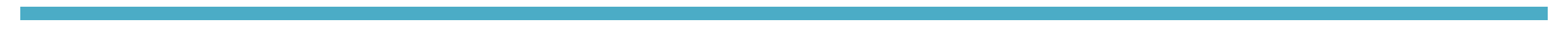 Nombre:  COORDINACIÓN SERVIOCIOS PÚBLICOS (ASEO BARRIDO)Teléfono: 3415752579Domicilio: AV. COLON N. 62Correo-e: Datos Académicos ESC. PRIM. MANUEL CHAVEZ MADRUEÑOSEC. JOSE VASCONCELOS CALDERONExperiencia Laboral 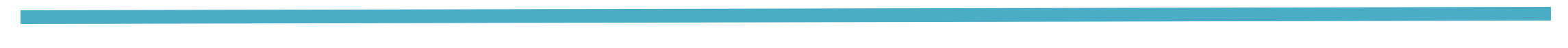 -SERVIDOR PUBLICO EN EL MUNICIPIO DE ZAPOTLAN EL GRANDE, JALISCO. DESDE EL 06 DE AGOSTO DEL AÑO 1996.Logros destacadosCONOCIMIENTO EN CURSOS IMPARTIDOS Cursos y DiplomadosHIGIENE Y SEGURIDADCODIGO Y ETICADECLARACION PATRIMONIAL